Publicado en  el 24/10/2016 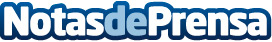 La vacuna contra el resfriado está a la vuelta de la esquinaDesde las primeras investigaciones en este campo en concreto, la tecnología capaz de hacer vacunas polivalentes ha avanzado mucho, gracias a lo que ya hay una primera vacuna (válida para 50 serotipos).Datos de contacto:Nota de prensa publicada en: https://www.notasdeprensa.es/la-vacuna-contra-el-resfriado-esta-a-la-vuelta_1 Categorias: Medicina E-Commerce Otras ciencias http://www.notasdeprensa.es